Zadania na poniedziałek1.Zapoznaj się z materiałami na stronie zdalne lekcje dla klasy II wykonaj ćwiczenia online  ( w miarę możliwości). https://www.gov.pl/web/zdalnelekcje/plan-lekcji-23-270320211.Zadania przepisz do zeszytu!( bez poleceń).Proszę zapisać daty!
1. Uzupełnij wyrazy odpowiednią spółgłoską miękką, a następnie  wpisz wyrazy w  właściwe miejsca w tabeli:(ć lub ci)         odle...ały, .. .wierkają,   słycha...,
(ś lub si)         li...cie,   ...piewają,   wrze...eń, le...e,
(ń lub ni)        dzie...,  jesie...,  ...ebo,  sło...ce,  
(dź lub dzi)     żołą... 
                                        Zmiękczenia    
przed samogłoską            przed spółgłoską               na końcu wyrazu   
........................              .........................              ......................  
........................              .........................              ......................
........................              .........................              ......................
      
2.  Połącz wyrazy rymujące się:góra                       lodówka                           jaskółka
półka                                            surówka
                która              ziół  
dół                                                     czwórka 
                                skórka       4. Uporządkuj wyrazy z „ ó”   według  alfabetu:
..................................................   ...............................................   ...................................................................................................   ...............................................   ...................................................................................................   ................................................   .............................................PlastykaWykonaj pisankę z papieru 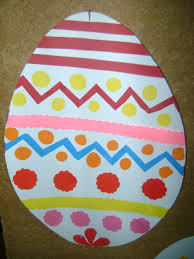 Zajęcia komputeroweWykonaj  ćw. do tematu 24 w książkach i na płycie.Wychowanie fizyczne Poćwicz na wesołohttps://www.youtube.com/watch?v=S5TFdKc6TB4Praca domowa na wtorekNapisz nazwy wyrazów.
Uzupełnij wierszyk brakującymi wyrazami.

W lesie kłoda – w skoblu kłódka.
Dojna krowa – boża ....................
Mądre słowa – miłe ....................
Smaczne lody – smaczny ............
Słodki miodek – złoty .................
Jadą wozy – dudni ......................
Były kozy – nie ma .....................

Nie do wiary! Czy to czary? Żadnych czarów nie ma tu
Tak się O zamienia w Ó

Rozwiąż rebusy.


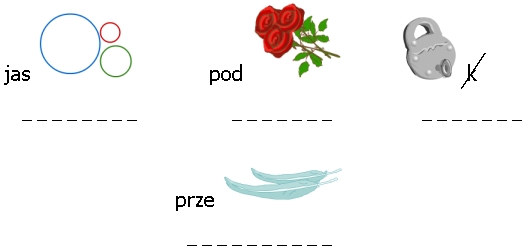 Przeczytaj tekst w podręczniku na stronie 90. Wykonaj ćw. w kartach pracy na st.82-83Praca domowa na  środęEdukacja polonistycznaZadania zapisz w zeszycieNapisz 4 zdania z wyrazami: lodówka, góra, samochód, góral.
............................................................................................................................................................................................................................................................................................................................................................................................................................................................................................................................................................................................ 
Korzystając z tabelki, uzupełnij zdania.
W domu na ............................. jest dużo książek.U Marka w ........................ jest ..........................Monika i Paweł bardzo lubią bawić się na ................................................... są bardzo pracowite........................ służy do przewożenia towarów.Mama kupiła .................... sałaty i 2 kg ............................




3.Wykonaj w kartach ćw.str.80-81Matematyka1.Wykonaj  w zeszycie zadania str.3 i 4/44 podręcznik oraz ćwiczenia w  kartach pracy 38-39.Prace domowe na czwartekEdukacja polonistyczna1.Przeczytaj wiersz na str.92.2.Wykonaj ćw. W kartach pracy na str.84-85Edukacja matematycznaWykonaj zad.5, 6 i 8/47 podręcznik. Zapisz w zeszycie.Wykonaj w ćw. W kartach pracy str.40.Zadania na piątekEdukacja polonistycznaPrzeczytaj tekst na str.94-95.Zapisz w zeszycie propozycję drugiego śniadania.Przeczytaj tekst na str.96-97Zaczęło się zwyczajnie. Wykonaj w zeszycie zad.5/97Wykonaj ćw. na st.86-87Edukacja matematyczna1.Poznajemy jednostkę czasu kwadrans czyli 15  minut. Wykonaj ćw. w podręczniku , nie zapisuj w zeszycie !2.Wykonaj ćw.  w kartach ćw. str42-43.Powtarzamy!Wykonaj ćw. w Kartach pracy str.88-90Wychowanie fizycznePamiętaj o gimnastyce na wesoło!